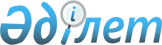 Астрахан ауданындық мәслихатының кейбір шешімдерінің күші жойылуы туралыАқмола облысы Астрахан аудандық мәслихатының 2016 жылғы 18 мамырдағы № 6С-4-6 шешімі      Қазақстан Республикасының 2016 жылғы 6 сәуірдегі "Құқықтық актілер туралы" Заңына, Қазақстан Республикасы Үкіметінің 2013 жылғы 21 мамырдағы "Әлеуметтік көмек көрсетудің, оның мөлшерлерін белгілеудің және мұқтаж азаматтардың жекелеген санаттарының тізбесін айқындаудың үлгілік қағидаларын бекіту туралы" № 504 қаулысына сәйкес, Астрахан аудандық мәслихаты ШЕШІМ ЕТТІ:

      1. Астрахан аудандық мәслихатының шешімдерінің күші жойылды деп танылсын:

      1) Астрахан аудандық мәслихатының 2013 жылғы 10 қыркүйектегі № 5С-22-2 "Астрахан ауданында әлеуметтік көмек көрсетудің, оның мөлшерлерін белгілеудің және мұқтаж азаматтардың жекелеген санаттарының тізбесін айқындаудың қағидаларын бекіту туралы" (Нормативтік құқықтық актілерді мемлекеттік тіркеу тізілімінде № 3828 тіркелген, 2013 жылғы 18 қазандағы аудандық "Маяк" газетінде жарияланған) шешімі;

      2) Астрахан аудандық мәслихатының 2014 жылғы 8 шілдедегі "Астрахан аудандық мәслихатының 2013 жылғы 10 қыркүйектегі № 5С-22-2 "Астрахан ауданында әлеуметтік көмек көрсетудің, оның мөлшерлерін белгілеудің және мұқтаж азаматтардың жекелеген санаттарының тізбесін айқындаудың қағидаларын бекіту туралы" № 5С-32-3 шешіміне өзгерістер енгізу туралы (Нормативтік құқықтық актілерді мемлекеттік тіркеу тізілімінде № 4296 тіркелген, 2014 жылғы 2 тамыздағы аудандық "Маяк" газетінде жарияланған) шешімі;

      3) Астрахан аудандық мәслихатының 2015 жылғы 16 шілдедегі "Астрахан аудандық мәслихатының 2013 жылғы 10 қыркүйектегі № 5С-22-2 "Астрахан ауданында әлеуметтік көмек көрсетудің, оның мөлшерлерін белгілеудің және мұқтаж азаматтардың жекелеген санаттарының тізбесін айқындаудың қағидаларын бекіту туралы" № 5С-44-4 шешіміне өзгерістер енгізу туралы (Нормативтік құқықтық актілерді мемлекеттік тіркеу тізілімінде № 4920 тіркелген, 2015 жылғы 21 тамыздағы аудандық "Маяк" газетінде жарияланған) шешімі;

      4) Астрахан аудандық мәслихатының 2014 жылғы 11 наурыздағы "Астрахан аудандық мәслихатының регламентін бекіту туралы" № 5С-27-1 (Нормативтік құқықтық актілерді мемлекеттік тіркеу тізілімінде № 4097 тіркелген, 2014 жылғы 14 сәуірдегі аудандық "Маяк" газетінде жарияланған) шешімі.

      2. Осы шешім қол қойған күннен бастап күшіне енеді және ықпал етеді.


					© 2012. Қазақстан Республикасы Әділет министрлігінің «Қазақстан Республикасының Заңнама және құқықтық ақпарат институты» ШЖҚ РМК
				
      Астрахан аудандық мәслихатының
сессия төрайымы

Ж.Дүйсекеева

      Астрахан аудандық
мәслихатының хатшысы

М.Қожахмет
